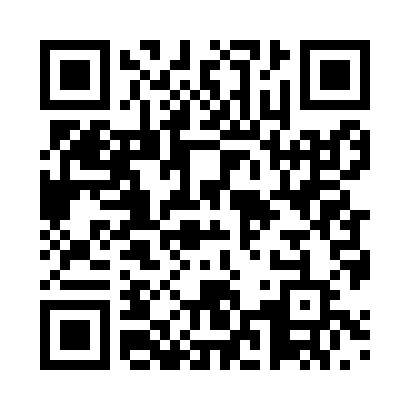 Prayer times for Akuse, GhanaWed 1 May 2024 - Fri 31 May 2024High Latitude Method: NonePrayer Calculation Method: Muslim World LeagueAsar Calculation Method: ShafiPrayer times provided by https://www.salahtimes.comDateDayFajrSunriseDhuhrAsrMaghribIsha1Wed4:345:4611:573:146:077:152Thu4:345:4611:563:156:077:153Fri4:345:4611:563:156:077:154Sat4:335:4611:563:156:077:155Sun4:335:4611:563:156:077:156Mon4:335:4511:563:166:077:157Tue4:325:4511:563:166:077:168Wed4:325:4511:563:166:077:169Thu4:325:4511:563:176:077:1610Fri4:315:4511:563:176:077:1611Sat4:315:4411:563:176:077:1612Sun4:315:4411:563:186:087:1713Mon4:315:4411:563:186:087:1714Tue4:305:4411:563:186:087:1715Wed4:305:4411:563:186:087:1716Thu4:305:4411:563:196:087:1817Fri4:305:4411:563:196:087:1818Sat4:305:4411:563:196:087:1819Sun4:295:4411:563:206:097:1820Mon4:295:4411:563:206:097:1921Tue4:295:4411:563:206:097:1922Wed4:295:4411:563:216:097:1923Thu4:295:4411:563:216:097:2024Fri4:295:4411:563:216:097:2025Sat4:295:4411:573:216:107:2026Sun4:295:4411:573:226:107:2027Mon4:295:4411:573:226:107:2128Tue4:285:4411:573:226:107:2129Wed4:285:4411:573:236:107:2130Thu4:285:4411:573:236:117:2231Fri4:285:4411:573:236:117:22